                                                                                                    КОТОВСКАЯ РАЙОННАЯ ДУМАВОЛГОГРАДСКОЙ ОБЛАСТИ___________________________________________________________РЕШЕНИЕот 28 декабря 2021 года                                                                         № 81/17-6-РДО внесении изменений в решение Котовской районной Думы Волгоградской области от 26 августа 2021 года № 47-РД «Об утверждении Положения о муниципальном земельном контроле в границах сельских поселений, входящих в состав Котовского муниципального района Волгоградской области»Принято Котовской районной Думой 		28 декабря 2021 года       В соответствии с Земельным кодексом Российской Федерации, Федеральным законом от 06.10.2003 № 131-ФЗ «Об общих принципах организации местного самоуправления в Российской Федерации», в целях реализации Федерального закона от 31.07.2020 № 248-ФЗ «О государственном контроле (надзоре) и муниципальном контроле в Российской Федерации» Котовская районная Дума решила:        1.    Внести в  решение Котовской районной Думы Волгоградской области от 26 августа 2021 года № 47-РД «Об утверждении Положения о муниципальном земельном контроле в границах сельских поселений, входящих в состав Котовского муниципального района Волгоградской области», следующие изменения:      1.1.  Изложить приложение № 5 к Положению о муниципальном земельном контроле в границах сельских поселений, входящих в состав Котовского муниципального района Волгоградской области, утвержденному вышеназванным Решением в редакции согласно приложению к настоящему Решению.  2. Настоящее решение вступает в силу со дня его официального обнародования.Председатель Котовской районной Думы			И.М.Боровая                                                                                                        	Приложение  к решению                                                                                        	Котовской районной Думы			от  28.12.2021 г. № 81/17-6-РДКлючевые показатели муниципального контроля и их целевые значения, индикативные показателиИндикативные показателиколичество плановых контрольных мероприятий, проведенных за отчетный период;количество внеплановых контрольных мероприятий, проведенных за отчетный период;количество внеплановых контрольных мероприятий, проведенных на основании выявления соответствия объекта контроля параметрам, утвержденным индикаторами риска нарушения обязательных требований, или отклонения объекта контроля от таких параметров, за отчетный период;общее количество контрольных мероприятий с взаимодействием, проведенных за отчетный период;количество контрольных мероприятий с взаимодействием по каждому виду КНМ, проведенных за отчетный период;количество контрольных мероприятий, проведенных с использованием средств дистанционного взаимодействия, за отчетный период; 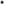 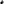 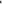 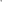 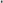 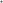 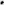 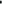 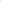 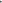 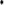 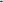 количество обязательных профилактических визитов, проведенных за отчетный период;количество предостережений о недопустимости нарушения обязательных требований, объявленных за отчетный период;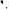 количество контрольных мероприятий, по результатам которых выявлены нарушения обязательных требований, за отчетный период;количество контрольных мероприятий, по итогам которых возбуждены дела об административных правонарушениях, за отчетный период; сумма административных штрафов, наложенных по результатам контрольных мероприятий, за отчетный период;количество направленных в органы прокуратуры заявлений о согласовании проведения контрольных мероприятий, за отчетный период;количество направленных в органы прокуратуры заявлений о согласовании проведения контрольных мероприятий, по которым органами прокуратуры отказано в согласовании, за отчетный период;общее количество учтенных объектов контроля на конец отчетного периода;количество учтенных объектов контроля, отнесенных к категориям риска, по каждой из категорий риска, на конец отчетного периода;количество учтенных контролируемых лиц на конец отчетного периода; 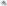 количество учтенных контролируемых лиц, в отношении которых проведены контрольные мероприятия, за отчетный период;общее количество жалоб, поданных контролируемыми лицами в досудебном порядке за отчетный период;количество жалоб, в отношении которых контрольным органом был нарушен срок рассмотрения, за отчетный период;количество жалоб, поданных контролируемыми лицами в досудебном порядке, по итогам рассмотрения которых принято решение о полной либо частичной отмене решения контрольного органа либо о признании действий (бездействий) должностных лиц контрольных органов недействительными, за отчетный период;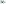 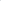 количество исковых заявлений об оспаривании решений, действий (бездействий) должностных лиц контрольных органов, направленных контролируемыми лицами в судебном порядке, за отчетный период;количество исковых заявлений об оспаривании решений, действий (бездействий) должностных лиц контрольных органов, направленных контролируемыми лицами в судебном порядке, по которым принято решение об удовлетворении заявленных требований, за отчетный период; количество контрольных мероприятий, проведенных с грубым нарушением требований к организации и осуществлению государственного контроля (надзора) и результаты которых были признаны недействительными и (или) отменены, за отчетный период.Ключевые показателиЦелевые значенияПроцент устраненных нарушений из числа выявленных нарушений земельного законодательства 60%Процент выполнения плана проведения плановых контрольных (надзорных) мероприятий на очередной календарный год100%Процент обоснованных жалоб на действия (бездействие) органа муниципального контроля и (или) его должностного лица при проведении контрольных (надзорных) мероприятий 0%Процент отмененных результатов контрольных (надзорных) мероприятий0%Процент результативных контрольных (надзорных) мероприятий, по которым не были приняты соответствующие меры административного воздействия15%Процент внесенных судебных решений 
о назначении административного наказания 
по материалам органа муниципального контроля 70%Процент отмененных в судебном порядке постановлений по делам об административных правонарушениях от общего количества вынесенных органом муниципального контроля постановлений0%